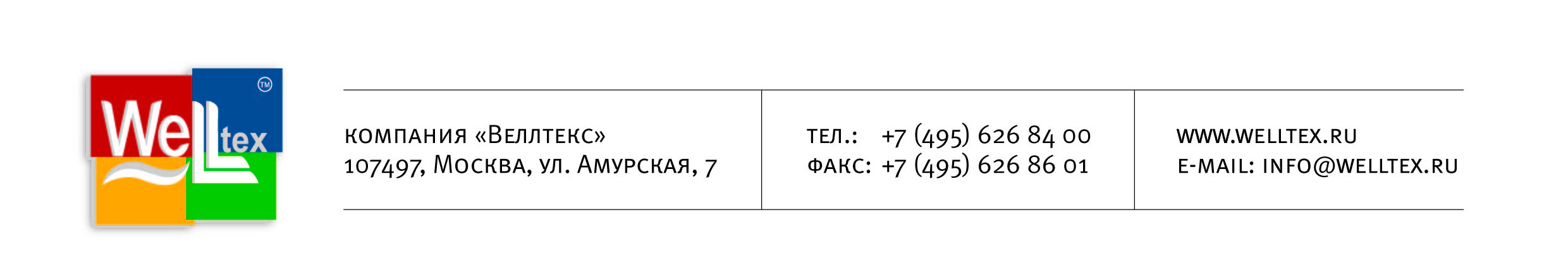 Уважаемые, дамы и господа!Компания  Веллтекс предлагает  Вам комплекс товаров для производства вязального: чулки, носки, перчатки.Наши преимущества:Наличие уникальных продуктов и эксклюзивных брендов, по которым мы можем предложить лучшие цены;Собственное производство молний, резинки, корсажа, упаковочных пакетов, этикеток; покраска  и гравировка пуговиц позволяют нам выполнять специальные заказы наших клиентов;Разработка и изготовление лекал под заказ;Сервисное гарантийное обслуживание оборудования в т.ч. пусконаладочные работы;Индивидуальный подход для комплексных клиентов;Гибкая система скидок.В предложении указана базовая цена на товар эконом категории.  Мы  заинтересованы в комплексном обслуживании наших клиентов и постоянно работаем над ценами и расширением нашего ассортимента. В зависимости от объёмов и комплексности закупки может предоставляться дополнительная скидка или спец. цена.Надеемся, что наше предложение заинтересует Вас, и мы станем с Вами друзьями и деловыми партнерами.Задать вопросы и получить подробную консультацию вы можете по телефону ________________Или электронной почте _____________________	С уважением,	Менеджер отдела продаж 	_______________________ОБОРУДОВАНИЕ И ИНСТРУМЕНТЫОБОРУДОВАНИЕ И ИНСТРУМЕНТЫОБОРУДОВАНИЕ И ИНСТРУМЕНТЫОБОРУДОВАНИЕ И ИНСТРУМЕНТЫГРУППА ТОВАРАФОТОЦЕНАИНФОРМАЦИЯНосочные вязальные автоматы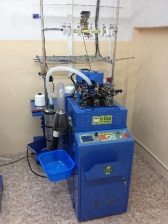 от 310 000 руб./штМашины предназначены для изготовления обычных носков. Перчаточные вязальные автоматы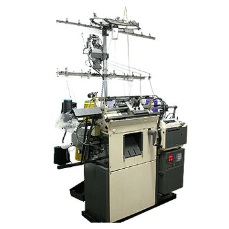 от 138 000 руб./штДанные станки  работают с различными материалами, автоматически вяжут цельные перчатки, перчатки без пальцев, варежки, рабочие рукавицыВышивальные промышленные машины одноголовочные (12, 15 игольные) /многоголовочные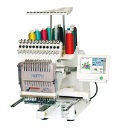 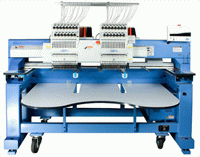 от 349 990 руб./шт.Happy (Япония) Многоголовочные под заказ. В наличии программное обеспечение и приспособления в т.ч. для головных уборов, пяльцы.Промышленные оверлоки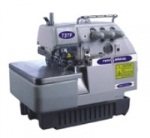 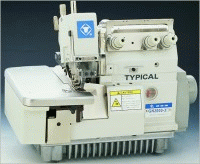 от 16 450 руб. за комплект3-х , 4-х и 5-ти ниточные , для  стачивания и обмётывания деталей кроя Type Special, Typical, JukiПуговичные промышленные полуавтоматы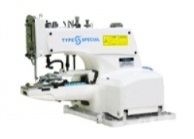 от 36 500 руб. за комплектДля пришивания пуговиц. Широкий ассортимент в т.ч. с электронными функциями Type Special, Typical, JukiАппараты для установки страз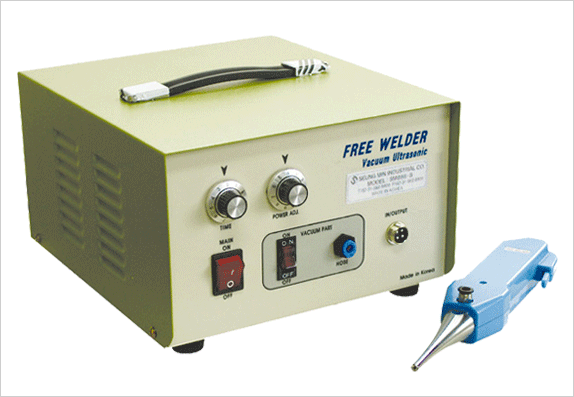 От 32 000 руб. за комплектДля установки страз на изделияхЭтикет - пистолеты, иглы д/этикет-пистолетов, биркодержатели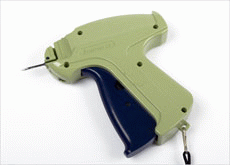 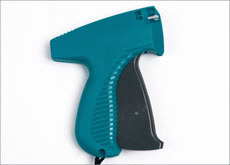 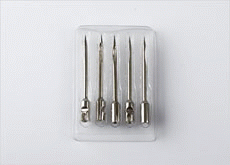 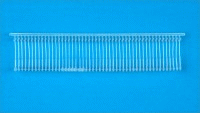 от 145 руб./шт.В наличии пистолеты и расходники Китайского и Английского производства, широкий выборПерекусы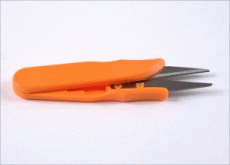 от 10,8 руб./шт.Всегда в наличии в широком ассортиментеПРИСПОСОБЛЕНИЯ, АКССЕСУАРЫ, ЗАПАСНЫЕ ЧАСТИПРИСПОСОБЛЕНИЯ, АКССЕСУАРЫ, ЗАПАСНЫЕ ЧАСТИПРИСПОСОБЛЕНИЯ, АКССЕСУАРЫ, ЗАПАСНЫЕ ЧАСТИПРИСПОСОБЛЕНИЯ, АКССЕСУАРЫ, ЗАПАСНЫЕ ЧАСТИГРУППА ТОВАРАФОТОЦЕНАИНФОРМАЦИЯРамы для вышивки на готовых изделиях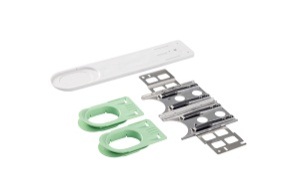 от 16 150 руб./шт.Предназначены для вышивки на носках и перчаткахИглы для промышленных швейных машин Triumph; Organ; Groz Beckert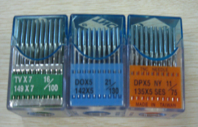 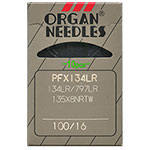 от 85 руб./уп. 20шт.DCx27; TQ x7выполненные в разнообразных заточках SES, SUKПрограммное обеспечение “Urfinus”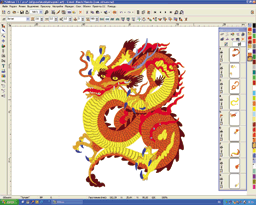 от 22 270 руб./шт.Предназначено для создания собственных дизайнов вышивкиПриспособления для вышивальных машин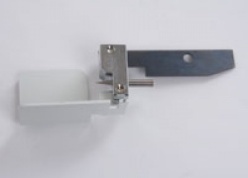 по запросуПриспособление, применяемое при вышивке пайетками, Пяльцы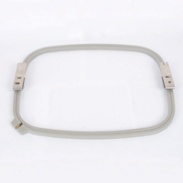 От 1870руб./шт.Широкий выбор пяльцев разного размераЗапасные части, сервис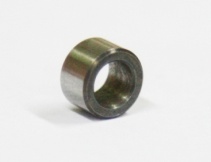 Широкий ассортимент запасных частей для вышивальных машин.. 100% обеспечение запчастями Но в случае если у вас сломалось оборудование сторонних брендов - наш механик предложит вам универсальные запчасти, и окажет услуги по сервису вашего оборудования. Широкий ассортимент запасных частей для вышивальных машин.. 100% обеспечение запчастями Но в случае если у вас сломалось оборудование сторонних брендов - наш механик предложит вам универсальные запчасти, и окажет услуги по сервису вашего оборудования. ФУРНИТУРА ФУРНИТУРА ФУРНИТУРА ФУРНИТУРА ГРУППА ТОВАРАФОТОЦЕНАИНФОРМАЦИЯВышивальные нити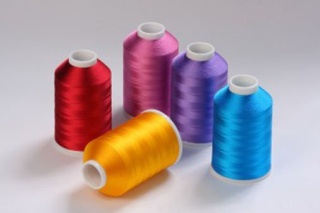 от 90 руб./шт(боб 500 ярдов) Нити вышивальные (вискоза, полиэстер) Всегда в  наличии широкий ассортимент цветовНити швейные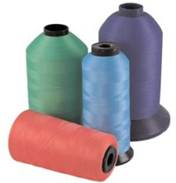 от 47,5 руб./шт(40/2 5000 ярдов) Нити швейные 100% полиэстер №40/2, 50/2Текстурированные крученые и некрученыеВсегда в  наличии широкий ассортимент цветовСпандекс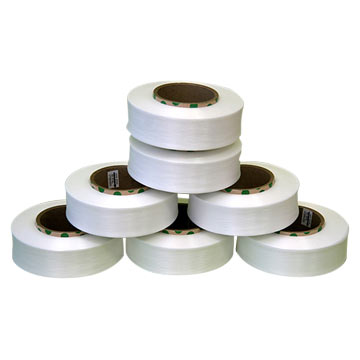 От  48,75 руб/бобЦвет чёрный и белый. Всегда в наличииЛатекс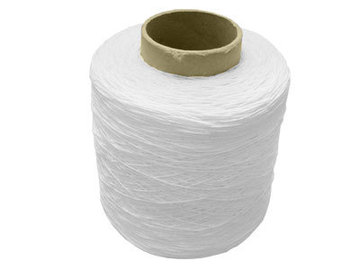 От 99 руб./ уп.20 боб.Широкая цветовая гамма, любой цвет под заказФлизелин для вышивки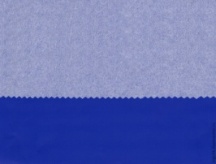 от 9,8 руб./м.п.Флизелин отрывной неклеевой; водорастворимый д/вышивки. Так же в ассортименте есть флизелин с клеевым нанесением.Сетки и Паутинки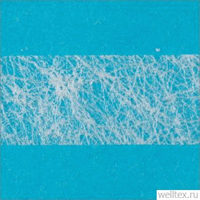 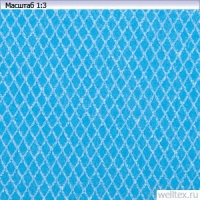 от 30,90 руб./рул.На бумаге и без бумаги, различных плотностей и ширинДекоративные элементы, бисер, бусины, стразы, пайетки, украшения на булавке, клеевые вышитые аппликации, пришивные декоративные элементы и т.д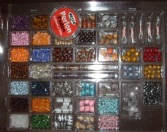 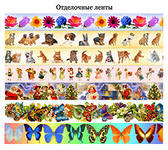 по запросуШирокий ассортимент, доступные ценыВешалки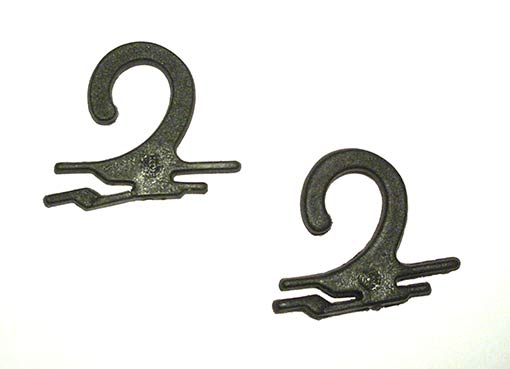 От 0,27 руб/шт.Широкий ассортимент. Возможно изготовление вешалок с вашим логотипом.Этикетки, размерники, пломбы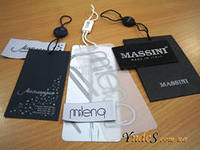 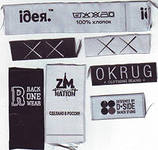 Цена по запросу, т.к. разнообразный товарИзготовление под заказ полного комплекта этикеток для одежды.  Широкий ассортимент.Цена по запросу, т.к. разнообразный товарИзготовление под заказ полного комплекта этикеток для одежды.  Широкий ассортимент.Пакеты упаковочные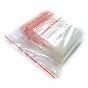 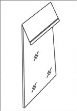 от 2,25 руб./шт.п/э 20мкр ПРЯМОЙ 50*80 (уп 100шт) пакеты ПП; Пакеты ПВД с замком ( ZIP) . Всегда в наличии  все размеры  и разные толщины. Возможно изготовление пакетов с вашим логотипомПайетки в кассетах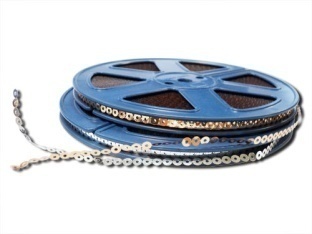 От 426,40 руб./шт.Пайетки на кассете для вышивания на вышивальной машине. Широкая цветовая гамма и размеры в наличии и под заказСпреи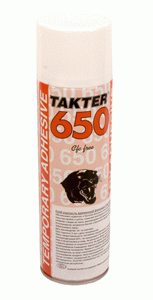 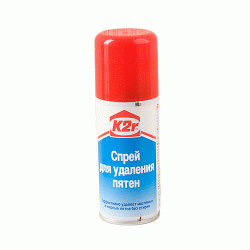 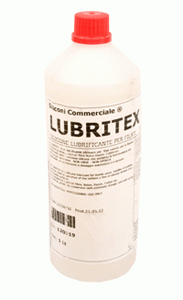 от 316 руб./шт.Спрей-клей временной фиксации д/вышивки, Спрей-пятновыводитель порошковый д/тканей, Спрей-смазка д/механизмов и т.д широкий ассортимент.СЕРВИССЕРВИССЕРВИССЕРВИСГРУППА ТОВАРАФОТОЦЕНАИНФОРМАЦИЯОбучение программированию вышивки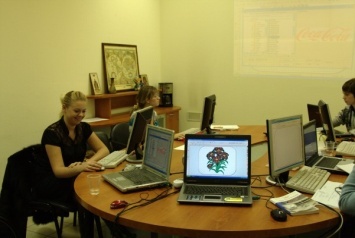 от  15 000 рублей за человекаВ компании Веллтекс Вы можете пройти обучение по курсу «Создание дизайна вышивки для промышленных вышивальных машин с использованием программного обеспечения «Urfinus»Обучение работы с вышивальной машинойОт  4 000 рублейВ компании Веллтекс Вы можете проqти обучение по работе на вышивальной машине, узнать все функции и возможности вышивального оборудования Happy